УРОК в темі № 7Тема. Підсумкова контрольна Мета: підсумкова перевірка рівня засвоєння учнями навчального матеріалу і вмінь учнів застосовувати набуті знання для розв'язування задач, передбачених програмою з математики. Тип уроку: перевірка рівня знань і вмінь.Хід урокуІ. Організаційний етап     ІІ. Перевірка домашнього завдання Зібрати зошити з виконаними завданнями для перевірки знань, оцінити їх і врахувати оцінку в тематичному балі.III. Контрольна робота Варіант 1Знайдіть діаметр кола, якщо його радіус дорівнює .А)     Б)     В)     Г)     Д)    Користуючись рисунком, укажіть кут, суміжний із кутом СВD.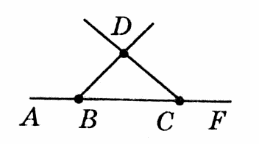 А) BDC;     Б) ABD;    В) DCF;    Г) FDC;    Д)  ABC.  На рисунку АОВ=1500. Знайдіть градусну міру кута СОD. 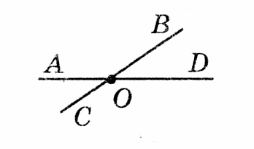 А) 300;     Б) 1200;    В) 1500;    Г) 900;    Д)  1800.  Два кути трикутника дорівнюють 500  і 1000. Яка градусна міра третього кута трикутника?А) 300;     Б)1000;    В) 500;    Г) 1500;    Д)  1800. Периметр рівнобедреного трикутника дорівнює , а бічна сторона дорівнює . Знайдіть основу трикутника.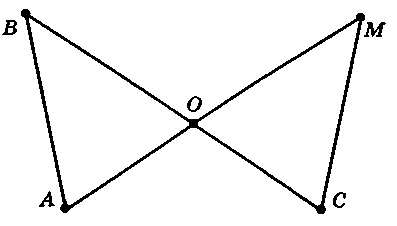 На рисунку ВО = МО, ABC = 45°; BCM = 50°; AOC = 95°. Знайдіть кут М . Доведіть, що ∆АВО = ∆СМО. У трикутнику ABC кути В і С відносяться як 5 : 3, а кут А на 80° більший за їх різницю. Знайдіть кути, на які висота АН розбиває кут А.Знайдіть гострі кути прямокутного трикутника, якщо зовнішні кути при вершинах цих кутів відносяться як 12:15.Варіант 2Знайдіть радіус кола, якщо його діаметр дорівнює .А)     Б)     В)     Г)     Д)  4 см.  Користуючись рисунком, укажіть кут, суміжний із кутом FCD.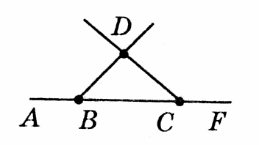 А) BDC;     Б) ABD;    В) DCF;    Г) ACD;    Д)  ABC.  На рисунку АОС=500. Знайдіть градусну міру кута ВОD. А) 500;     Б) 1000;    В) 1300;    Г) 900;    Д)  1800.  Два кути трикутника дорівнюють 600  і 700. Яка градусна міра третього кута трикутника?А) 300;     Б)600;    В) 500;    Г) 1300;    Д)   1800.Периметр рівнобедреного трикутника дорівнює , а бічна сторона дорівнює . Знайдіть основу трикутника. 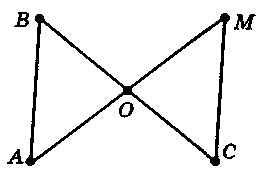 На рисунку АВ = СМ, ABC = 55°; AMC = 50°; AOC = 105° . Знайдіть кут С. Доведіть, що ∆ABO = ∆MCO .У трикутнику ABC кут А більший за кут В на 50°. Кут С становить  частину їх суми. Знайдіть кути, які утворює бісектриса кута А зі стороною ВС.Знайдіть гострі кути прямокутного трикутника, якщо зовнішні кути при вершинах цих кутів відносяться як 13:14.